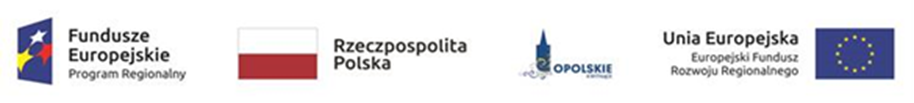 WYKAZ KANDYDATÓW NA EKSPERTÓW 
DO OCENY PROJEKTÓW ZŁOŻONYCH W RAMACH I NABORU DO PODDZIAŁANIA 2.1.4 INWESTYCJE DLA PODMIOTÓW EKONOMII SPOŁECZNEJRPO WO  2014-2020  Źródło: Opracowanie własne na podstawie danych uzyskanych od kandydatów na ekspertówOpracowała:Katarzyna WójcikReferat Przyjmowania EFRRDepartament Koordynacji Programów OperacyjnychLp.Imię i nazwisko kandydataAdres poczty elektronicznejNabór12341Tomasz Cisekcisekt@go2.plNabór I – ogłoszenie 
z dnia 11.09.2015 r.2Dariusz Kajsturadarkaj@interia.plNabór I – ogłoszenie 
z dnia 11.09.2015 r.3Paweł Knopp.knop@interia.plNabór I – ogłoszenie 
z dnia 11.09.2015 r.4Jarosław Napierałajarex.biznes@poczta.onet.plNabór I – ogłoszenie 
z dnia 11.09.2015 r.5Tadeusz Osowieckit.osowiecki@ekspert-kujawy.plNabór I – ogłoszenie 
z dnia 11.09.2015 r.6Artur Proćartur.proc@wp.plNabór I – ogłoszenie 
z dnia 11.09.2015 r.7Mariusz Smurzyńskim.smurzynski@interia.plNabór I – ogłoszenie 
z dnia 11.09.2015 r.8Robert Szarrassz.robert@gmail.comNabór I – ogłoszenie 
z dnia 11.09.2015 r.9Patrycja Zasępazasepap@wp.plNabór I – ogłoszenie 
z dnia 11.09.2015 r.